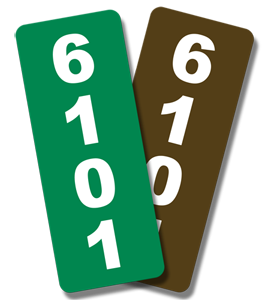 The Almira Fire & EMS Department sells reflective 911 signs to help first responders find addresses more effectively in an emergency. They are a great housewarming gift, or just purchase one for yourself!PLEASE CIRCLE YOUR CHOICES BELOWONE-SIDED ($18.00) or TWO-SIDED ($20.00)BLUE, RED, GREEN, OR BROWNVERTICAL or HORIZONTALName: _________________________Address Number on Sign: ________________Contact Number: ____________________Do you need help with installation?   Yes     No